School Closure: Home ActivitiesCLASS LEVEL: First class- March 30 – April 03Writing: written work this week will have 3 options. Please pick one option.Option 1: Pick 2 words from spelling list and write 2 sentences about anythingOption 2: Pick 2 words from spelling list and write a story. Each day, your 2 sentences will add on to the previous day’s sentences. By Friday you will have completed your story that you began on Monday.Option 3: Research a topic and write about it. You can write 2 sentences each day. Try to use words from our spelling list.Below are some optional online maths games. If you wish to play some click on the images below. For iPad and tablet devices, press and hold image and click ‘link’ to open. DateEnglishResources/Links for this week:Spelling List Week 25 'ou'The New Suit(Select Stage 2. Select ‘The New Suit.)GaeilgeResources needed this week:Cóipleabhar (Home Diary Copybook)Bua na Cainte lth. 93MathsResources needed this week:Maths Copybook or Home DiaryBusy at Maths workbookpg 81 + 84Other- complete throughout the weekMon30Reading: The New Suit pg. 13Spellings: list 25 ‘ou’Writing: Please pick fromoption 1, 2 or 3 from above.Focail Nua: (New words)ubh Chásca  (easter egg)pronunciation: uv kawscacoinín na Cásca (easter bunny)pronunciation : kwin-een na kawscaScríobh agus tarraing pictiúr(write and draw a picture in your copy for the new words above)Mental Maths:Count in 2’s from 2 to 50Time:In your copy, trace/draw a circle and add the numbers to make a clock.Challenge: Can you draw the hands to show 3 o’clock?Religion:Re-watch the    Easter Story here Grow in Love pg 42 and 43Tues31Reading: The New Suit pg. 14Spellings: list 25 ‘ou’Writing: Please pick from option 1, 2 or 3 from above.Focail Nua: (New words)sicín (chick) pronunciation: shik-eennead (nest) pronunciation: nyadScríobh agus tarraing pictiúr(write and draw a picture in your copy for the new words above)Mental Maths:Count forwards and backwards in tens from 10-100Challenge: Can you do it while doing jumping jacks?Time:Busy at Maths pg 81 (part A)PE – Check out our GET ACTIVE document!Wed01Reading: The New Suit pg. 15Spellings: list 25 ‘ou’Writing: Please pick from option 1, 2 or 3 from above.Focail Nua: (New words)Cáisc Shona Dhuit(Happy Easter to you)Pronunciation: Kawsc huna gwitAg maisiú cárta Chásca                         (Design an Easter card)Mental Maths:Count forwards and backwards in 5’s from 5-30.Challenge: Can you do it hopping on the spot?Time:Busy at Maths pg 81 (part B)Arts:–  Art- Pick one:Option 1:Step by StepAn Easter BasketOption 2:Step by StepAn Easter ChickOption 3:Step by StepThe Easter BunnyOption 4:Easter Art-Family’s ChoiceMusic:Make up your own handwashing song (20 secs +)Thurs02Reading: The New Suit pg. 16Spellings: list 25 ‘ou’Writing: Please pick from option.  1, 2 or 3 from above.Bua na Cainte lth. 93Mental Maths:Time:Practise your days of the week.Workbook:Busy at Maths pg 84 (part 1)SESE: Copy work: Life CyclesJunior: chicks Senior: frogsFirst: ButterfliesClick hereFri03Reading: The New Suit p. 17Spellings:Friday challenge-can you write down the spellings correctly if someone calls them out to you?Writing: Please pick from option 1, 2 or 3 from above.10 @ 10: https://rtejr.rte.ie/10at10/ Click on Gaeilge. Pick any episode.Mental Maths:Click to open each poster. Answer the questions on them.1. How many shapes can you see?2. How many circles can you see?3. Pumpkin OrderingWorkbook:Busy at Maths pg 84 (part 2).SPHE:Social distancing poster for your home.Must include:<- 2m apart ->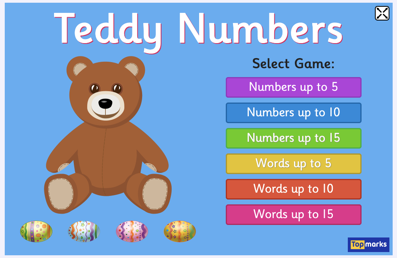 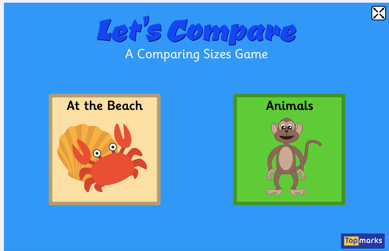 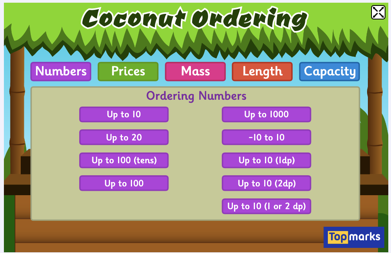 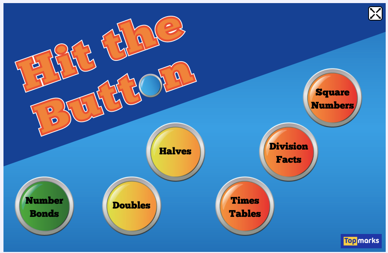 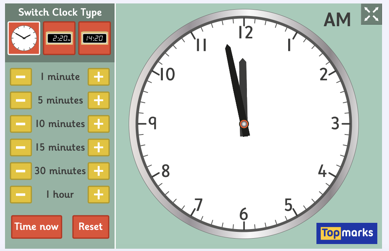 